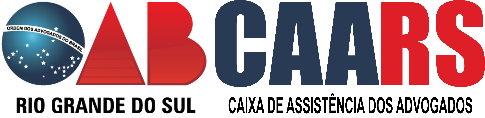 REQUERIMENTO PARA SOLICITAÇÃO DE AUXILIO NATALIDADE (ADOÇÃO)Prezado Presidente,Eu, (nome completo)____________________________________________________________ Estado civil: ______________________________ CPF_______________ OABRS __________E-mail________________________________________________________________________Telefones de contato (_________) _________________________________________________ Endereço completo:__________________________________________________________________________________________________________________________________________CEP_________________ na cidade de _____________________________________, REQUEIRO, se atendidos os requisitos autorizadores, o pagamento de AUXÍLIO NATALIDADE, em razão da adoção comprovada nos anexos.Caso deferido o meu pedido, informo os dados bancários para crédito: Banco ______________,agência __________________________, conta bancária nº___________________ (   ) corrente (   ) poupança, da cidade de_______________________________.Em anexo segue os documentos marcados com “x”: ( ) Cópia da certidão de nascimento do (a) filho (a) (nome da criança)______________________________ ocorrido em _____(data do nascimento),  nº do processo judicial ____________Comarca_______________.(      ) Cópia da Carteira da OAB/RS da (o) advogada (o) ou estagiária (o);(      ) Comprovante de residência.                                       Porto Alegre, _________de _______20___.___________________________________________Assinatura